Hepatitis Viruses                                                                                            lecture-8       Hepatitis C Virus Properties of the Virus                                                              1- Is member of the genus Hepacivirus , family Flaviviridae.          2- Genome contain single-stranded RNA , positive-sense.                                      3- HCV consists of a lipid membrane enveloped . enveloped contain two viral    glycoproteins ( E1 & E2).                                                                                   3- Most new infection with HCV are subclinical but the majority of HCV infection (70%- 90%) develop chronic hepatitis and many at risk of progressing to chronic active hepatitis , cirrhosis which may lead to hepatocellular carcinoma.                                                                                     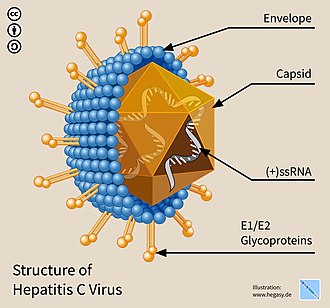 Structure of HCVClinical featureIt is similar  to  other  Hepatitis Viruses clinical features but characterized by the followings:-                                                                                       1) Incubation period 15-160 days.                                                               2) It is most commonly occurred in adults.                                                  3) The root of infection  parenteral  (blood borne virus).                            4) The virus present in the blood and saliva but absent in stool and urine.  5) It can pass to chronicity.6) It is oncogenic virus.Diagnosis of HCV1) Serological assay  by antibodies testing by ELISA to detected the presence of antibodies to HCV.2) PCR to detect the presence of  Viral RNA which are useful for monitoring patient on antiviral therapy.  Treatment- α –interferon  , Lamivudine antiviral drugs.- No vaccine is available. Hepatitis D Virus  HDV is a defective virus that is required the HBs Ag coat for transmission and it is only present with HBV infection .Transmission of HDV by parenteral route. The genome of the virus is ss RNA  with a negative sense , HD virus antigen is the only protein coded by the HDV RNA and it is antigentically distinct from HBV antigens. HDV is the smallest human pathogens and it is associated with most sever forms of hepatitis in the HBs Ag positive patients.                                                     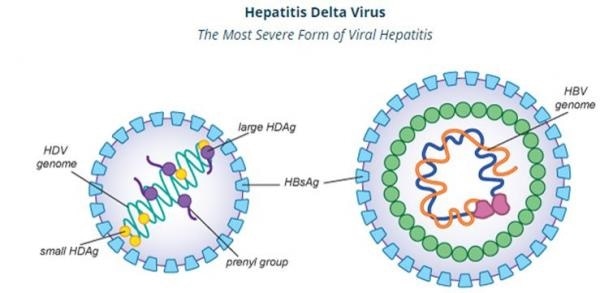 Clinical featuresThe incubation period of HDV infection is 14-60 days.clinical feature for HDV is similar to that of HBV, but because HDV is dependent on a coexistent of HBV infection ,the acute HDV infection occurs in two clinical forms :-a) Co infection  When the two viruses HBV& HDV infect the body at the same time.b) Super infection:-When hepatitis D virus infect a patient who is infect with HBV with chronic infection.    Diagnosis of HDV1) Coinfection We can find the following antibodies and antigensa) Ab to HD Ag develops late in the acute phase of infection and may be of low titer. B) Assay for the presence of HD Ag , HD RNA, IgM to HDV.2) Super infection Detect the presence of IgM and IgG Abs to HDV Ag and HDV RNA , to gather with HBs Ag and anti HBc IgG. Treatment       Similar to HBV treatment and vaccine.Hepatitis EHEV is a member of the Hepeviridae family, genus Hepevirus  which causes acute hepatitis in the normal host and chronic hepatitis in immunosuppressed patients. it has  ssRNA with a positive sense , non envelope virus . HEV is transmitted enterically and occur in epidemic form in developing countries.                                                                       Clinical features                       Similar to HAV. But  if the infection occur  pregnancy it may has a high mortality rate reach to 20-30%.                                                                   DiagnosisDetection the presence of antibodies to HEV antigen IgM &  IgG.Treatment No drug but supportive treatment .No vaccine present .